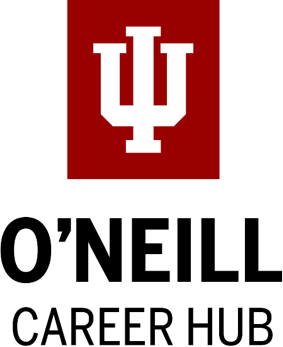 Environmental, Energy, and Sustainability Job BoardsAASHE Job Board: the Association for the Advancement of Higher Education is a group of colleges & universities, businesses, and nonprofits who are working together to lead the sustainability transformationClimatebase: mobilizing talent for a climate positive world through the discovery of jobs at thousands of organizations working on climate solutionsConservation Job Board: the world’s largest and most-visited career website in conservation, ecology, forestry, wildlife, and fisheriesEcoJobs: recruiting qualified professionals in a range of environmental sectorsECOLOG-L: the Ecological Society of America provides a list serve of opportunities across the countryJosh’s Water Jobs: connecting the immense talent in the water community with career opportunities worldwideNASEO Job Board: the National Association of State Energy Officials provides businesses, trade associations, nonprofits, and other organizations a unique alliance opportunity with every State Energy OfficeNature Careers: navigating your scientific career can be demanding whichever field you’re in, wherever you are in the world; that’s why we aim to support and inspire you with all manner of advice for every career stageNew Scientist Jobs: specializes in the study of the environment and solving environmental sustainability challenges with a broad array of jobs including: Oil And Gas Jobs, Geography Jobs, Wave Energy Jobs and many more